Key Program Elements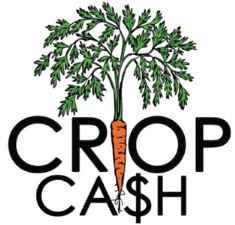 Crop Cash matches 3SquaresVT/SNAP purchases only. Every $1 in 3SquaresVT/SNAP benefits spent is matched with $1 in Crop Cash.There is a $10 limit to the amount of Crop Cash a customer can receive each day.Crop Cash can only be spent on fruits, vegetables, herbs, seeds and starts for food cultivation and consumption.Any vendor that sells fruits, vegetables, herbs, and/or seeds and starts for food cultivation and consumption is eligible to accept Crop Cash after signing the Vendor Agreement.Crop Cash can only be spent at the market where it was given out.Crop Cash expires March 31, 2018.Vendors and markets should only accept Crop Cash with the green border (2017-2018 cycle).Each Crop Cash incentive should only be issued one time. Markets must keep redeemed Crop Cash on file until they have received theirMarkets must submit required summary transaction reports and daily market data before they will be reimbursed for redeemed Crop Cash.Markets are required to submit weekly market data via FM Tracks (access.fmtracks.org).Updates/RemindersAny customer that receives Crop Cash should receive $1 tokens. This includes seniors and disabled direct deposit customers who come to the markets with cash and want to take advantage of the Crop Cash Incentive Program. For direct deposit 3SquaresVT customers that want to receive Crop Cash, they must exchange cash for $1 tokens, pay by check for $1 tokens, or swipe their debit card for $1 tokens. No exceptions.Process for Crop Cash Distribution by Eligible Customer TypeCrop Cash can only be spent at the market where they originate.EBT Food Customer1.2.3.Customer swipes EBT card as EBT Food.Manager gives them corresponding amount of $1 tokens.Manager matches purchase dollar for dollar with Crop Cash, up to $10.Senior/Disabled Adult Direct Deposit Customer1.2a.2b.2c.3.Customer comes to market with Cash, Check, or Debit and states that they receive their 3SVT benefit directly deposited in their bank account.Cash Purchase: Manager gives them corresponding amount of $1 tokens in exchange for cash.Check Purchase: Manager accepts check and gives them corresponding amount of $1 tokens.Debit Purchase: Manager swipes card as debit and gives them corresponding amount of $1 tokens.Manager matches purchase dollar for dollar with Crop Cash, up to $10.EBT Cash 3SVT Customer1.2.3.4.Customer states that they receive their 3SVT benefit deposited as EBT Cash.Customer swipes card as EBT Cash.Manager gives them corresponding amount of $1 tokens.Manager matches 3SVT purchase dollar for dollar with Crop Cash, up to $10.